„Eiropas Pilsoņu gada” ietvaros rīkotais pasākums  - diskusija jauniešiem  „Es Eiropā”07.02.2013. Pasākums notiek Jelgavā, Sabiedrības integrācijas pārvaldē, Sarmas ielā 4Pasākumā piedalās: Dr. cand.,  RSU lektors Mārtiņš Daugulis  un RSU students Edgars Ikstensun Jelgavas 4. vidusskolas 10. A klases skolēni un klases audzinātāja Ingrīda Drēska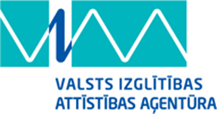 ES Mūžizglītības programmasComenius apakšprogrammasDivpusējās partnerības projekts„Studēt vai strādāt? Palikt vai aizbraukt?”Līguma nr. 2012-1-LV1-COM07-03497 1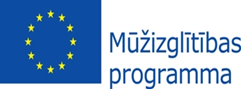 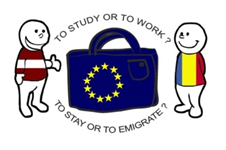 N r.Vārds, UzvārdsVārds, UzvārdsParaksts1Artis SaušsArtis Saušs2Dinārs KraussDinārs Krauss3Arnis žilvinskisArnis žilvinskis4Artūrs RamzaArtūrs Ramza5Daniels MašonskisDaniels Mašonskis6Monta BrauereMonta Brauere7Estere ĒrgleEstere Ērgle8Anna Žanete VeisaAnna Žanete Veisa9Daiga LazdiņaDaiga Lazdiņa10Kristiāna PūceKristiāna Pūce11Beate ŠvāneBeate Švāne12Dagne GalvanovskaDagne Galvanovska13Ilze GrunduleIlze Grundule14Olga JasjuļaņecaOlga Jasjuļaņeca15Linda PoloņankinaLinda Poloņankina16Ingrīda DrēskaIngrīda Drēska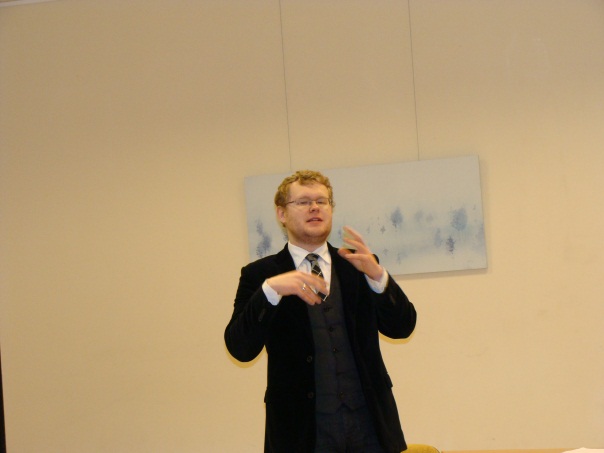 Mārtiņš Daugulis Mārtiņš Daugulis Mārtiņš Daugulis                              Mārtiņš Daugulis un Edgars Ikstens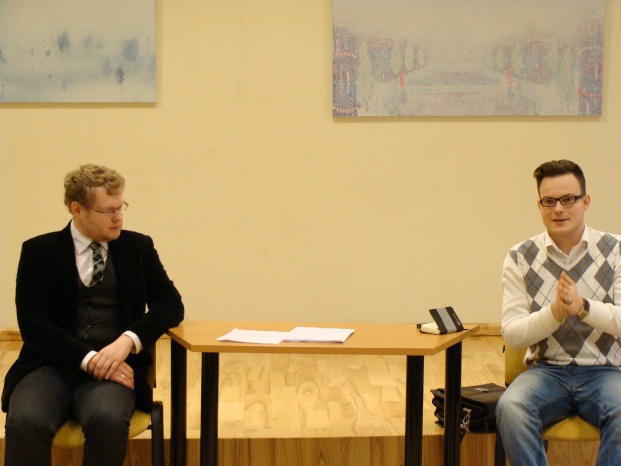                              Mārtiņš Daugulis un Edgars Ikstens10.a klase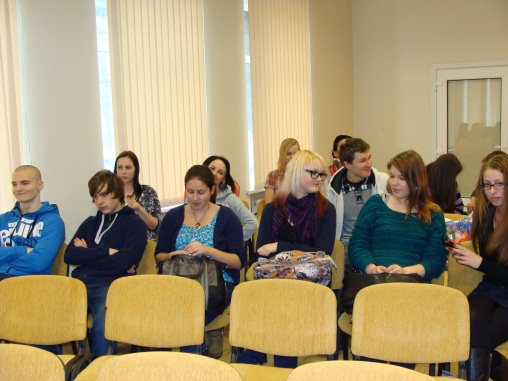 10.a klase10.a klase10.a klase10.a klase